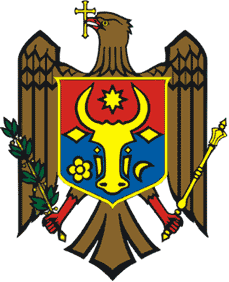 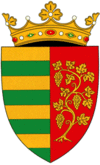 la situaţia din 01.01.2019Şef interimar, Direcția Economie şi Atragerea Investiţiilor                     Olesea BĂDILĂEx: Olesea BădilăTel: 0242 22088CARACTERISTICĂ GENERALĂCARACTERISTICĂ GENERALĂAşezarea geograficăpartea de Sud-Est a Republicii MoldovaDistanţa până la Chişinău100 kmData fondării raionului23 decembrie 1964Centrul raional Oraşul Ştefan VodăSuprafaţa raionului998 km2Lungimea hotarului raionului (total) Dintre care:277560 metri              Pe uscat150 740 metri              Pe râul Nistru126 820 metriUnități administrativ teritoriale23Populația64 974CARACTERISTICĂ SPAȚIALĂCARACTERISTICĂ SPAȚIALĂRelieful VariatPreponderente sunt câmpiile şi povârnişurileReţeaua hidrograficăRâul Nistru-nord,99 bazine acvatice cu suprafaţatotală 1624 haRâuri: Sarata, Copceac, Bebei, Gealair, Hadjider, RaptuzaZăcămintele mineraleLut, nisip, piatră;17 cariere cu o suprafaţă de 51,35 ha Clima       Temperatura minim înregistrată      Temperatura maxim înregistratăModerat-continentală, cantitatea medie anuală a umezelii - circa 488 mm-15,9 C+34,7CSolurile:Soluri cernoziomuri obişnuite23360 haSoluri carbonatice40300 haSoluri aluviale8000 haCalitatea solurilor/bonitatea medie62 gradeSuprafaţa împădurită (total):9 659 haPăduri8 564 haFâşii forestiere893 haPlantaţii de tufari şi arbuşti 202 ha Gradul de împădurire9,67% RESURSELE FUNCIARERESURSELE FUNCIARESuprafaţa teritoriului raionului, inclusiv:99838 ha (998 km2)Terenuri proprietate publică a statului 9 610 haTerenuri proprietate publică a unităţilor administrativ - teritoriale18 936 haTerenuri aflate în proprietate privată65647.92 ha Terenurile agricole, inclusiv:64923.67 ha Teren arabil55073.37 haPârloagă 1716.56 haPlantaţii multianuale, inclusiv: 8021.06 ha Livezi3694.6 haVii3962.99 haAlte plantaţii multianualeha Păşuni şi fâneţe112.68 haMlaştini930  haApa, inclusiv:3 934 haDrumuri şi străzi3 540 haConstrucţii1 820 haAlte terenuri, inclusiv:1 530 haRâpi 221 haAlunecări de teren97 ha Terenuri agricole erodate,dintre care:24 960 haSlab erodate14 573 haModerat 7 969 haPuternic 2 417 haUNITĂȚILE ADMINISTRATIV-TERITORIALEUNITĂȚILE ADMINISTRATIV-TERITORIALENumărul unităţilor teritorial-administrative23Localităţile în componenţa lor26Oraşe1Comune3Sate 19Suprafaţa UAT, inclusiv (ha):99 838 com. Alava1722,66s. Antoneşti2544,85s. Brezoaia3580,97s. Carahasani3900,94s. Căplani5311,37s. Cioburciu5495,90s. Copceac5067,45s. Crocmaz4791,25s. Ermoclia5583,92s. Feşteliţa3031,36s. Marianca de Jos1297,27s. Olăneşti5339,04s. Palanca3838,71s. Popeasca3792,80com. Purcari4262,62com. Răscăieţi4783,15s. Semionovca3198,47s. Slobozia4298,07s. Ştefăneşti2425,31s. Talmaza11148,70s. Tudora3068,75s. Volintiri9072,94or. Ştefan Vodă2276,63POPULAȚIA ȘI DEMOGRAFIAPOPULAȚIA ȘI DEMOGRAFIAPopulaţia, inclusiv:rurală64 974locuitori57 679 locuitoriurbană7295 locuitoriAspectul etnicAspectul etnicMoldoveni89,9 %Români4,7%Ucraineni2,5 %Ruşi2,1%Bulgari0,2 %Romi 0,3%Găgăuzi0,1%Alte naţiuni0,2%Numărul populației prezentat pe localități Numărul populației prezentat pe localități or. Ştefan Vodă7 295com. Alava433      s. Alava338      s. Lazo95s. Antoneşti2 587s. Brezoaia921s. Carahasani2701s. Căplani3329s. Cioburciu2633s. Copceac2325s. Crocmaz2663s. Ermoclia3 957s. Feşteliţa2 943s. Marianca de Jos531s. Olăneşti4 920s. Palanca1 748s. Popeasca2493com. Purcari2 501        s. Purcari2 053        s. Viişoara448com. Răscăieţi3 254        s. Răscăieţi2 735        s. Răscăieţii Noi519s. Semionovca701s. Slobozia3 550s. Ştefăneşti1 100s. Talmaza6 810s. Tudora1 946s. Volintiri3 633Situația demografică conform datelor statisticeSituația demografică conform datelor statisticeNatalitatea 2017592 persoaneNatalitatea 2018568 persoaneRata natalităţii 4,1 Mortalitatea 2017793  persoaneMortalitatea 2018774 persoaneRata mortalităţii 2,4Sporul natural 2017- 201  persoaneSporul natural 2018- 206 persoaneNumărul căsătoriilor 2017432Numărul căsătoriilor 2018402Numărul divorţurilor 2017226Numărul divorţurilor 2018245INFRASTRUCTURAINFRASTRUCTURALungimea drumurilor, totalDintre care:Republicane      Regionale      Locale272 km 62,2  km86,8  km123 kmNumărul gospodăriilor casnice23 335Numărul apartamentelor2 241Numărul persoanelor asigurate cu apeduct56 127Numărul caselor, apartamentelor gazificate13 535     (52.9% )Volumul de gaze livrat (m3):Persoanelor fizice       Agenților economici4 405 2912 060 216SITUAȚIA ECONOMICĂSITUAȚIA ECONOMICĂInvestiții bugetareInvestiții bugetareVenituri ale bugetului raionului (total)271 286,6 mii leiVeniturile bugetului raionului(cu excepția transferurilor)50 516,8 mii leiTransferuri220 769.8 mii leiCheltuielile bugetului raionului (total)267 657.3 mii leiCheltuielile b/r pentru sfera socială199 649.0 mii leiVolumul investițiilor în capitalul fix din toate sursele de finanțare (total), inclusiv161 546 415 leiClădiri și edificii15 769,2 mii leiConstrucții speciale16 884,5 mii leiUtilaje și mașini, mijloace de transport7 895,1 mii leiInstalări de transmisie1 363,3 mii leiAltele2 379,3 mii leiNumărul agenţilor economici, total3953 unităţiDintre care:Societăţi pe Acţiuni21Societăţi cu Răspundere Limitată457Cooperative de Producţie11Cooperative de consum7Întreprinderi individuale438Întreprinderi municipale16Întreprinderi de stat2Gospodării țărănești2646Asociații obștești155Sindicate25Cooperative de întreprinzător7Altele168Puncte de control şi trecere a frontiereiPalancaTudora2Numărul de staţii de alimentare cu combustibil16INDUSTRIAINDUSTRIAÎntreprinderi din sfera materială:Fabrici de conserveSA „Nistru Olăneşti”, SRL „Olani Prim”2Fabrici de vinÎM „Vinăria Purcari” SRL, s. Purcari,            SRL“Good Season”, s. Răscăieți,    SRL“Et Cetera”, s. Crocmaz, SRL “Suvorov-Vin”, s. Popeasca, SRL „Anfepur”, s. TudoraSRL „Grape Alliance”, s. Carahasani7Fabrici de producere a alcoolului etilicSRL „Grape Alliance”, s. Carahasani1Întreprinderi de confecţionarea şi repararea  îmbrăcăminteiSRL „Stîş&Style”,ÎI „Maxim Ţurcan”,ÎI ”Dolgoruc Natalia”, or. Ștefan Vodă3Secţii de prelucrate şi uscare a legumelor şi fructelorSA „Nistru Olăneşti”, s. OlăneștiSRL„Focaro Agro” s. CopceacGȚ„Ygreck Group” s. CarahasaniSRL„Carahasani-Agro” s. Carahasani4Întreprinderi de producere a pastelor făinoaseSRL”Vitarina Prim”, s. Antonești1BrutăriiSRL “Glin-Cor-Com”, or. Ștefan Vodă;     SRL “Pavergal-Unic”, s. Talmaza2Mori de făină, printre care:SRL „Miturix Agro”, s. Ermoclia, SRL „DiamagVar”, s. Popeasca, SRL „Pavergal Unic”, s. Talmaza,ÎI ”Kenaca  Botea”, s. Viişoara, SRL „Moara Serv”, s. Copceac,GT „Anatolii Sîrbu”, s. AntoneştiSRL „Cotelnic Sergiu”,s. VolintiriSRL „Crocmaz Agro”, ÎI ”Vlasov Serghei”       s. CrocmazSA „Nistru Olăneşti”, s. OlăneştiSRL „GenVen Service”, s. Ştefăneşti, Ştefan-Vodă10OloiniţeGŢ „Anatolie Sîrbu”, s. Antonești,ÎI ” Lidia Chirilov” , s. Antoneşti,GŢ „Mihaela Nigai”, or. Ștefan Vodă,ÎI „Almira Arutunean” or. Ştefan Vodă,SRL”Tanvad”, s. Talmaza,SA „Nistru Olăneşti” , s. Olăneşti,SRL „Crocmaz Agro”, s. Crocmaz,ÎI „Vlasov Serghei” , s. Crocmaz,ÎI „Ţurcan Agrotex”, s. Feşteliţa.ÎI ,,Temp Prutean’’ s. CioburciuÎI ,, Elena Lipei’’ s. CioburciuSRL ,, Crocmaz Agro”s. Crocmaz12AGRICULTURAAGRICULTURAVolumul producţiei agricole în toate categoriile de gospodării în preţuri curente: Inclusiv:Volumul producţiei vegetale:Volumul producţiei animaliere:1 624 583 526 lei1 455 762 526  lei   168 821 000  lei   Culturi cerealiere (tone):175 779,9Grâu de toamna79 472Orz de toamna10191,3Mazăre3118,3Porumb (boabe)47321	Floarea soarelui29715Rapiţă 4860Nut689Muștar413Fructe (tone)16913.6sămânţoase8843sâmburoase7835.6nucifere35căpșune200 Legume (tone)23635,2       Cartofi 11070Ceapă2641       Varză22Usturoi429Morcov115Mazăre verde64,2Altele9294Struguri (tone)35526De masă9329,6Tehnice 26196,4Silos (tone)270Paie şi fân (tone)2 327Efectivul de vite şi păsări(capete)273124       Bovine2 915       Porcine5 888       Ovine şi caprine10240       Cabaline304       Păsări253777       Familii de albine4852Producţia de lapte (tone)12730Producţia de miere (tone)27,1Ouă (mln. bucăţi)17850 Lână (tone)24,2Ferme de :BovinePorcineOvine și CaprineIepuriPăsări1072322Frigidere, nr.SRL „Bavasco-C”, Ştefan-Vodă - Căplani);SRL „SanduNellu”, s. Răscăieți;SRL „Taverna” SC, s. Răscăieţi;SRL „Urs-Bergher”, s. Crocmaz;SRL „Iridrea”, s. Tudora;GŢ „Tudoriţa Impex”, s. Tudora;SRL „Fruct-Export-Inter”, s. Popeasca;SRL „Farm-Prod”, s. Olăneşti;GŢ „Carolina Maimaş”, s. Talmaza;GŢ „Chirilov Vladimir”, s. Antoneşti;SRL „Cioburciu Agro”, s. Cioburciu;SRL „Vitis Victoria”, or. Ştefan Vodă;CÎ „Eco-Fruct-Agro”, s. Carahasani;                                         SRL „Bebei Prim”, s. Volintiri;SRL „El Agro Grup”, s. Căplani;SA „Schuh Becher”, s. Slobozia;SRL „Ivas-Eco Prim”, s. Căplani;SC „Prot-CV”, or. Ştefan-Vodă;GŢ „Talmazan Oleg”, s. Răscăieți;SRL „Pronic Agro” s. Cioburciu.GŢ „Speranța Grigoroi”, s. Tudora21 (capacitatea 12892 t)1 200t.300t.1000t.1500t.200t.150t.1 200t.1600t.40t.10t.300t.900t.42t.600t.1 600t.100t.500t.500t.700t.350t.100t.S-au plantat în anul 2018:ViiLiveziBacifere și culturi aromatice86,295,34 ha74,13 ha 6,82 haTRANSPORTULTRANSPORTULMărfuri transportate de întreprinderile de transport rutier62,7  mii tonePasageri transportaţi cu autobuze şi microbuze340,3 mii pasageriNumărul operatorilor de transport raional și interraional, dintre care:S.A. “Baza de Transport Auto 7”;S.R.L. “Savadex Trans”;Î.I. “Lazarev Alina”;Î.I. “OpreaValeriu”;Î.I. “CălătorulTalmazan”;C.A.C.Î.C.L. “Cooplaptermoclia”;S.R.L. “Sib Trans Prim”;S.R.L. “Iurco Igor”;	CA-2809;CA-2836;Î.I. “JolnaciAlexandru”;S.R.L. “Violan”;S.R.L. “Transminar”;S.R.L. „Crevtrans”;S.R.L. „Sniv-ComTrans”;S.A. „Baza de Transport Auto-36”;S.R.L. „Iurtol-Trans”;S.R.L. „Transservice”;S.R.L. „Est-Neotur”;VI-Avto.20Numărul rutelor regulate de autobuze,dintre care:InterraionaleRaionaleInternaţionale483221SFERA SOCIALĂSFERA SOCIALĂPiața munciiPiața munciiNumărul şomerilor înregistraţi în 20181352  persoaneMărimea medie a ajutorului de şomaj1001,36  leiPersoane plasate în câmpul muncii în 2018Din ei:Persoane tinereFemeiPersoane cu dizabilităţi368 persoane97 persoane182 persoane4 persoaneLocuri noi de muncă înregistrate 734 persoanePersoane scoase de la evidenţă în căutarea unui loc de muncă595 persoanePersoane care au urmat cursuri de formare profesională33 persoaneStau la evidenţă în căutarea unui loc de muncă la situaţia din 01.02.2018402 persoaneProtecția socialăProtecția socialăNumărul pensionarilor13 836 persoaneMărimea medie a pensiei1 430,56 leiNumărul pensionarilor cu dizabilităţipensionari cu dizabilităţi severepensionari cu dizabilităţi accentuatepensionari cu dizabilitate medie2290 persoane 199 persoane1 398 persoane 693 persoaneMărimea medie a pensiei pensionarilor cu dizabilităţi1128,94 leiNumărul indemnizaţiilor adresate familiilor cu copii plătite în anul 2018:indemnizații pentru copii adresate persoanelor asigurateindemnizații pentru copii adresate persoanelor neasigurateindemnizații de maternitateindemnizații paternale144 persoane582 persoane195 persoane    6 persoane Numărul de beneficiari de alocaţii sociale, total:Dintre ei:        Persoane vârstnice        Persoane cu dizabilităţi        Persoanele cu dizabilități din copilărieCopii cu dizabilități în vârsta de până la 18 aniBeneficiari în cazul pierderii întreținătorului1 224 persoane127  persoane164 persoane593 persoane226  persoane114  persoaneMărimea medie a alocaţiei sociale566,63 leiContribuţii de asigurări sociale transferate de către plătitori în bugetul asigurărilor sociale de stat100,8 mln. leiCentre de asistenţă socială:Centrul de asistență socială pentru persoane vârstnice și cu dizabilități (s. Talmaza)Centru de servicii specializate pentru copii și tineri cu dizabilități (or. Ștefan Vodă)Centru pentru copii în situație de risc(or. Ștefan Vodă)Cafeneaua Prăjitura  magică (cantină socială or. Ștefan Vodă)Centru de asistență socială pentru cuplu          mamă-copil și copii în situație de risc (s. Olănești)Centru de asistență socială pentru persoane vârstnice și cu dizabilități (s. Ermoclia)Casa de ocrotire și îngrijire a bătrânelor MEU RUT (s. Răscăieții Noi)Centrul de zi pentru copii din familii social vulnerabile Detesta (s. Purcari)Centru de zi pentru copii din familii social vulnerabile Viața și Lumină (s. Purcari)Centru comunitar pentru bătrâni (s. Carahasani)Cantina Concordia (s. Carahasani)Cantina socială (s. Cioburciu)Centrul multifuncțional Tudora (s. Tudora)Centrul comunitar Unitate (s. Tudora)Centru de caritate Minora (s. Slobozia)Centru de plasament temporar pentru copii în situație de risc (s. Volintiri)Centrul de caritate (s. Căplani)Centru de zi Viitorul (s. Palanca)Centru de zi AO Caritate-Crocmaz (s. Crocmaz)Centru de resurse pentru copii cu cerințe educative speciale (CES) în cadrul școlii incluzive (s. Copceac)CCAS Concordia (s. Antonești)22 centre13 beneficiari plasament17 beneficiar de zi (prânz cald la domiciliu)20-25 copii pe zi15 copii plasament20 copii plasament; 5 copii la zi 2 cupluri mamă-copil20 persoane beneficiare din care 6 persoane plasament12 vârstnici beneficiari50 copii din familii social vulnerabile45 copii din familii social vulnerabile7 persoane plasament40 beneficiari la domiciliu98 beneficiari21 copii beneficiari direcți14 beneficiari18 copii21 copii15 bătrâni22 copii19 copii81 beneficiariCantine socialeor. Ştefan Vodă, s. Cioburciu2 (197 beneficiari)Cantine finanţate de donatori străini8Servicii sociale:serviciul îngrijire socială la domiciliu410 beneficiari (din ei 68 cu dezabilităţi)serviciul de asistenţă socială comunitară25 asistenţi comunitari în 23 primăriiserviciul social asistenţă personală58 beneficiari (6-79 ani), din ei 17 copiiserviciul de asistenţă parentală profesionistă33 copii plasaţi în 15 familiiserviciul echipă mobilă11 beneficiariÎnvățământulÎnvățământulInstituţii de educaţie timpurie30Gimnazii24LiceeLT “Ştefan Vodă” –or. Ştefan Vodă;LT „Bogdan-Petriceicu Hajdeu” –s. Olăneşti;2Şcoli profesionale 1Şcoli speciale (auxiliare)s. Popeasca1Şcoli sportive1Centre de Creaţie1 (26 cercuri)Servicii de asistenţă psihopedagogică1Numărul de cadre didactice1 001Numărul de copii în:Şcoala primară336Clase gimnaziale (5-9)4448Clase liceale (10-12)1065Şcoala auxiliară42Instituţii de educaţie timpurie3 062 (138 grupe)Şcoli sportive720 (46)Centrul Raional de Creaţie a Copiilor şi Adolescenţilor576Tabere de odihnă“Dumbrava”, s. Talmaza1/120 locuriTerenuri de fotbal17Terenuri cu acoperire artificială5Terenuri sportive25Săli de sport27Ocrotirea sănătățiiOcrotirea sănătățiiSpitale or. Ștefan Vodă1Nr. personalului ce activează în Spitalul RaionalDintre care:251Medici 34Asistente medicale102Infirmiere74Alt personal41Numărul de paturi135Pacienţi internaţi în 2018(total)6498Durata medie de spitalizare a bolnavului6,4 zileVizite la medici specialişti85030Centre de SănătateŞtefan Vodă, Talmaza, Olăneşti, Crocmaz, Antoneşti 5Oficii ale medicilor de familie 15Farmacii15Farmacii veterinare7Numărul de medici de familie28Cultura Cultura Case şi cămine de cultură În ele locuri:266199Biblioteci publice       În ele fonduri de carte:36294 377 u.mŞcoli de artă, de muzică şi de artă plastică        Dintre ele:2Şcoala de Arte „Maria Bieşu” or. Ștefan Vodă, cu 6 filiale în satele: Ermoclia, Popeasca, Purcari, Antoneşti, Feşteliţa, TalmazaŞcoala de Arte s. Olănești cu 2 filiale în satele: Crocmaz, Tudora70 pedagogi888 eleviMonumente ale ostaşilor 1941-194536Monumente de arhitecturăMonumentul Domnitorului Ştefan cel Mare și Sfânt  (or. Ştefan Vodă)Bustul poetului Mihai Eminescu-3 (or. Ştefan Vodă, s. Căplani, s. Feşteliţa)Bustul lui Alexandru Suvorov - 2 (or. Ştefan Vodă, s. Volintiri)Monumentul Cerbul încălecat, or. Ștefan VodăCetate de pământ rotundă, s. TudoraVestigiile cetății Iurghici, s. PalancaValul lui Traian,com. RăscăiețiValul Zmeului,s. Talmaza/CioburciuBustul lui Ion Creangă – 1 (s. Ermoclia)Monumentul evenimentelor din 1992 – 2 (or. Ștefan-Voda, s. Copceac) Afganistan -1(or. Ştefan Vodă)12BisericiSfânta Treime, (or. Ştefan Vodă)Sfântul Ioan Botezătorul,(or. Ștefan Vodă)Binecredinciosul Voievod Ștefan cel Mare și Sfânt, (or. Ștefan Vodă)Sfântul Mucenic Dumitru (s. Ciobruciu, s. Ștefănești, s. Alava, Răscăieţii Noi)Acoperământul Maicii Domnului (s. Căplani, s. Carahasani, s. Popeasca)Sfântul Nicolae (s. Antonești,s. Copceac,                s. Crocmaz)Naşterea Maicii Domnului (s. Brezoaia, s. Palanca, s. Talmaza)Cuvioasa Parascheva (s. Marianca de Jos, s. Olănești, s. Slobozia)Sfinții Apostoli Petru și Pavel (s. Olănești)Sf. Arhanghel Mihail şi Gavriil (s. Semionovca, s. Feşteliţa, s. Răscăieţi,s. Ermoclia)Înălţarea Domnului (s. Purcari)Adormirea Maicii Domnului (s. Talmaza)Sfântu Mucenic Gheorghe (s. Volintiri, s. Viișoara)Sfântul Averkie (s. Tudora)Sfântul Serghei Radonej (s. Lazo)30Monumente ale naturiiRâpa de piatră, s. TudoraRâpa lui Albu, s. CioburciuRâpa din Purcari, com. PurcariComplexul de soluri aluvionare carbonate cernoziomice de fâneață mlăștinoasă și înnămolite ale zonei basarabene de stepă,s. TalmazaGrădinile Nighicei, s. PopeascaRezervaţia silvică, s. OlăneştiRezervaţia Mlaştina Togai, s. CrocmazArbori seculari, s. CrocmazProtejare de interes internațional:Zona umedă Ramsar Nistrul de Jos, lunca Talmaza,segmentul Cioburciu-Răscăieți și meandrele Nistrului pe porțiunea Olănești-Crocmaz Grădina Turcească, s. Talmaza10Muzee de studiere a ţinutului natal, de istorie şi etnografie, printre care:Muzeul Gloriei Militare Memoria Poporului; or. Ştefan Vodă, Muzeul Maria Bieșu; or. Ștefan VodăMuzeul Verde; or. Ştefan Vodă, Muzeul La Bunici; s. Tudora, Muzeul de Etnografie și studiere a ținutului natal; s. RăscăiețiMuzeul Etnografic; s. Crocmaz, s. SemionovcaMuzeul de Istorie și Etnografie; s. Popeasca, s. Purcari,Muzeul de etnografie Ținutul Natal; s. ȘtefăneștiMuzeul La casa părintească; s. Copceac, Muzeul La Casa buneilor; s. TalmazaMuzeul Din suflet, suflet răsare; s. Talmaza,Muzeul La izvoare; s. Feștelița, s. BrezoaiaMuzeul Felinarul Trecutului; s. OlăneștiMuzeul Plai Natal; s. CioburciuMuzeul Baștina; s. AntoneștiMuzeul Renașterea; s. CarahasaniMuzeul Tezaurul Comunității; s. CăplaniMuzeul Pentru Viitor; s. RăscăiețiMuzeul Mihail Berezovschi; s. Căplani21Formaţii artistice de amatori:65Formaţii cu titlu „Model”:Formaţia folclorică „Vatra Nistreană”, or. Ştefan Vodă;Fanfara Slobozia Hanesei, s. SloboziaTeatru dramatic Arborii, s. PalancaAnsamblul de fluierași, s. Marianca de JosOrchestra de muzică populară Mugurașii, s. Volintiri28Numărul de hoteluriHotel SC Prot – CV SRL / Marion, or. Ștefan VodăHotel ÎM „Caravana Petrol”, s. PalancaHotel ÎM Vinăria Purcari SRL, com. PurcariHotel ÎI Start-Impex,or. Ștefan VodăPensiunea SRL ET Cetera, s. CrocmazPensiunea Meșter Faur, s. CioburciuPensiunea Popasul Drumețului, s. CioburciuTabăra de odihnă Dumbrava, s. Talmaza810 camere/20 locuri9 camere/18 locuri8 camere/16 locuri6 camere/16 locuri6 camere/12 locuri2 cabane/8 locuri6 locuri4 blocuri/120 locuriMeşteri populari,  printre care:Pavel Țăran - împletitul în lozie, s. Cioburciu;Anton Port - meşter popular, fondator a 2 muzee,                              s. Popeasca;   Cojocari Ion - meşter în feronerie, s. Răscăieţi;Maria Dicusar – broderie, s. Purcari; Maria Ciubari - broderie, s. Purcari;Curmei Mihail - împletitul cu andrele, s. Alava;Daşchevici Trofim - lemnărie, s. Copceac;Taranenco Elisei – cioplitul în lemn, confecţionarea mobilei, lucrul în metal, s. Crocmaz;Luchianov Iulia – prelucrarea argilei, sticla bătută, pictură, s. Crocmaz;Natalia Marin - pictura în pânză, s. Feşteliţa;Nina Vieru –pictura în pânză, s. Feşteliţa;Tatiana Barbăneagră –împletit, croşetat, ţesut, olărit, s. Tudora;Nadejda Sciur –dantela, piele, s. Olăneşti. 45/15 domenii de activitateCentre de artizanat cu titlu modelVasilisa Maxian - croşeta/împletitul cu andrele, s. Căplani; Galina Marinescu - ţesutul costumului popular, s. Carahasani;Elizaveta Pronoza - împletitul în paie/pănuşi, s. Talmaza; Tatiana Puşcă - croşeta, s. Talmaza;Ana Pădurean - confecţionarea păpuşilor în stil naţional, s. Ştefăneşti.5